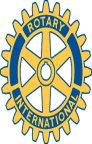 Rotary Club of Carleton        Place and Mississippi Mills        Meeting of April 4th, 2011. An almost full house (14 of our 15 members plus Assistant District Governor David Batchelor), was on hand to take part in a productive business meeting, plus a presentation par-excellence of the technological miracles that are about to transform our experiences in the oft-dreaded dentists’ offices.On the business side, Rotarian Mike up-dated the up-coming Annual Compost Sale arrangements.  The date’s are firm as Saturday and Sunday, April 30th and May 1st.  Mike passed out the past customer telephone lists with a request that the calls be completed by Easter Monday April 24th.  Rotarian Marion reported that two male soccer teams from Notre Dame High School have been recruited to do the heavy lifting.  Rotarian Doug has also contacted the High School counselors in both Almonte and Carleton Place to recruit some extra students who are looking to fill in their Community Volunteer hours.  Marion circulated the sign-up sheet for the Highway Clean-up project (truly a “dirty-hands” event) to be done on Thursday, April 21st., at 9:00 am.  The sheet filled up readily, so it looks like pretty well all hands will be on hand to do the semi-annual clean up of our adopted section of highway 29.  Mike reported on the state of the Centennial Trail, and volunteered to contact Rogers to handle the problem of cables lying across the trail.On the question of whether or not the Club wants to do a 50/50 Draw at the Puppet’s Up Festival this summer, Marion volunteered to contact the Festival coordinator to see if it would be a feasible fundraiser.Rotarians Robert and Jim will be representing the Club at the new Aylmer Club’s charter night this coming Saturday.  Rotarian Bernie informed us that he has arranged for Emilie Scott, an eighteen-year-old high school student from Almonte, to apply for the Victoria Day weekend Rotary Youth Leadership training.  He is also in discussion with the Almonte Public Library about a contribution to literacy that the Club might make.Assistant Governor David invited the club to consider sending representatives to the District Assembly being held in Cornwall on Saturday May 7th.  With all the Rotary business out of the way, Rotarian Gerry’s wife, Cheryl gave us an extremely informative, and interesting, presentation about how technology is about to revolutionize the art of Dental Medicine.  Low level radiation scans of the teeth, gums, and jaws are remarkable in themselves, but then the life-like images produced by the latest 3-D technology is simply astounding.  And, as if that weren’t enough, Cheryl displayed the latest innovations in laser beam devices that are about to replace the venerable old dentist-drill, as well as the previously painful dental surgeon’s knife.  A whole new world of dentistry is on our doorstep, and Cheryl gave us an informed, articulated, authoritative preview of what’s to come.  Next week:  Regular meeting at the Moose.